006 イチョウ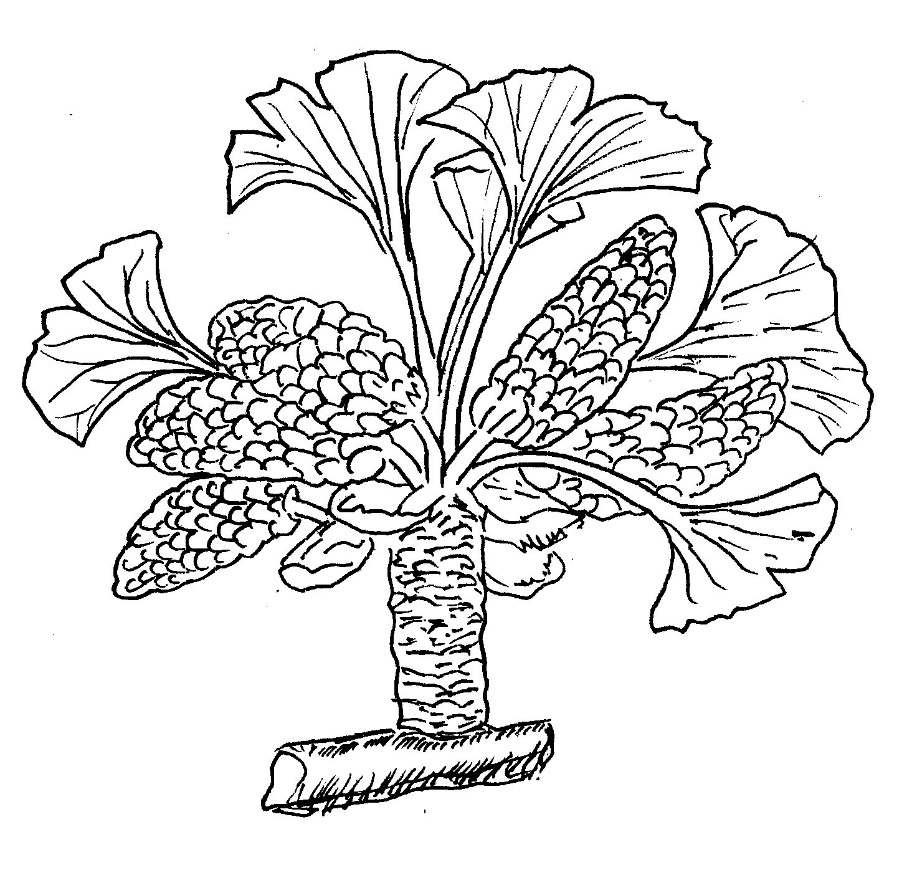 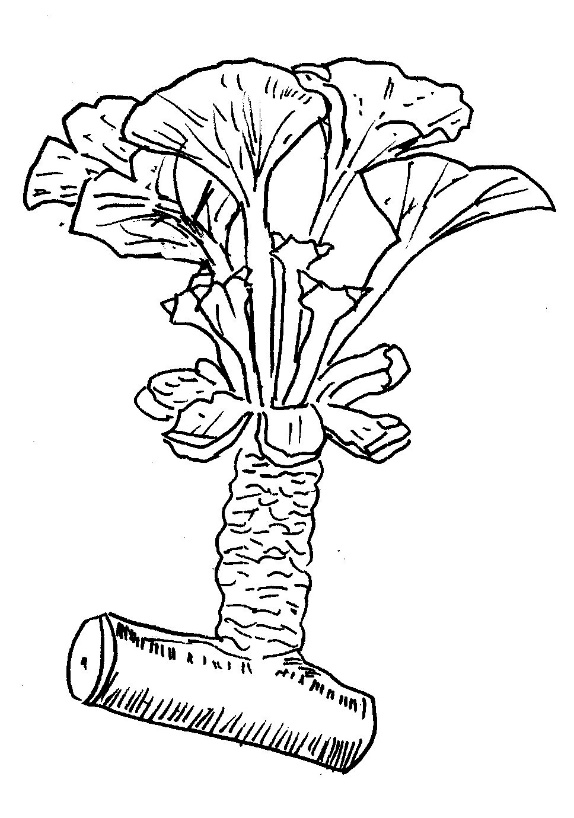 